 ҠАРАР                                                                         ПОСТАНОВЛЕНИЕ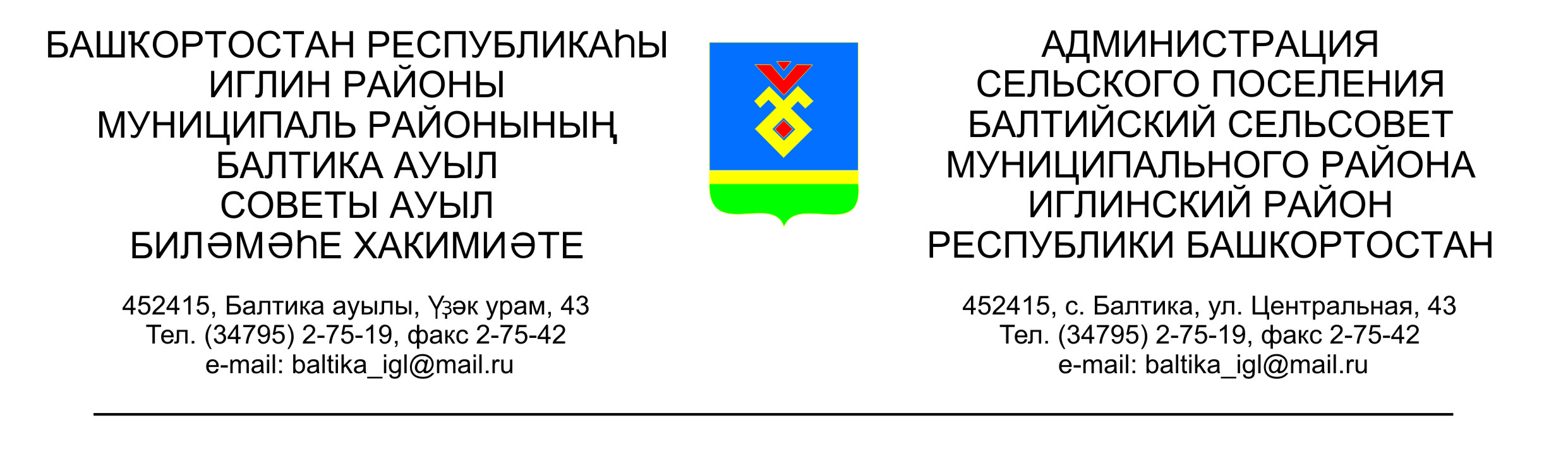 О внесении изменений в Муниципальную  программу «Обеспечение первичных мер пожарной безопасности на территории сельского поселения Балтийский сельсовет муниципального района Иглинский район Республики Башкортостан на 2014-2016 годы», утвержденную постановлением главы сельского поселения Балтийский сельсовет № 11-31 от 05 ноября 2014годаВ целях обеспечения реализации программы в 2016 году1. Внести изменение в пункт 8 Паспорта программы в части объема финансирования мероприятий программы в 2016 году, изложив его «2016 год в объеме 150 тысяч рублей» 2. Настоящее постановление опубликовать в сети общего доступа «Интернет» на официальном сайте администрации сельского поселения Балтийский сельсовет муниципального района Иглинский район Республики Башкортостан http://baltiysk.sp-iglino.ru/	3. Контроль за исполнением настоящего постановления оставляю за собой. Глава сельского поселения			       			В.Н.Карунос       «25»  апрель    2016 й. № 04-24« 25» апреля 2016 г. 